LEAF AND BUD ORGANIC TEA FED FARMER PRODUCER COMPANY LIMITEDBackgroundThe region is heavily dependent on agriculture with poor infrastructure facilities, middle man involvement, lack of farm produce collectivization, lack of better price realization and challenges in access to market are some of the key challenges. We “LEAF AND BUD ORGANIC TEA FARMER PRODUCER COMPANY LIMITED” Consist of 302 shareholders at three different blocks in Nilgiris and We are doing business based on NON_TOXIC PURE TEA With our own Brand named “KANUSH”.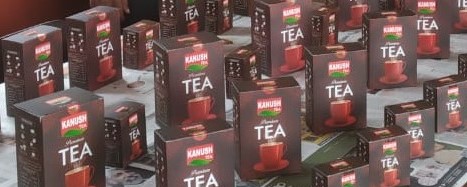 Focus AreasIdentifying the need for market linkages and better price discovery, the FPC was formed in 2021. FPC has today has increased its outreach to 302 shareholder farmers covering three different Block in NILGIRI’S..Strategic Interventions undertakenFPC aimed to achieve its objectives by using collectivization techniques and participation of the benefiting community, including rural farmers, and panchayat.FPC is bringing to its member farmers the benefit of direct procurement of premium tea from TEA BOARD OF INDIA. FPC has developed demand planning and forecasting system under the leadership of BODs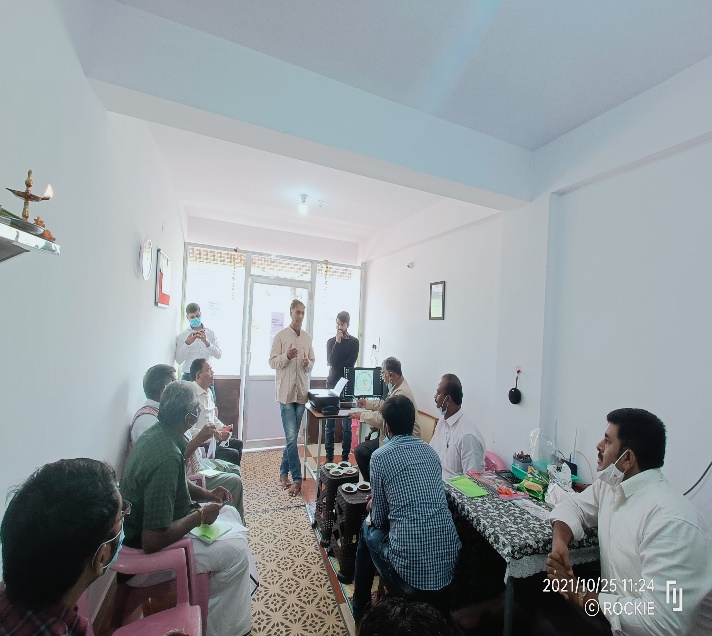 Success MantraWe are the only FPC to have a Registered Buyer license from TEA BOARD OF INDIA.Farmers motivated to join FPO to Avoid Middleman and Auction centre to sell their products FPO-FPO concept explained to farmers FPC done total business of Rs. 6,00,000lakh within the year of establishment benefiting 302 member farmers. Through FPC the small tea growers are get better price for their tea leaves Farmers are circulated for value addition to sell their products at better price Recognition FPC has shared the success story in the Regional Conference of FPOs and CBBOs held at Bengaluru to showcase the progress of FPC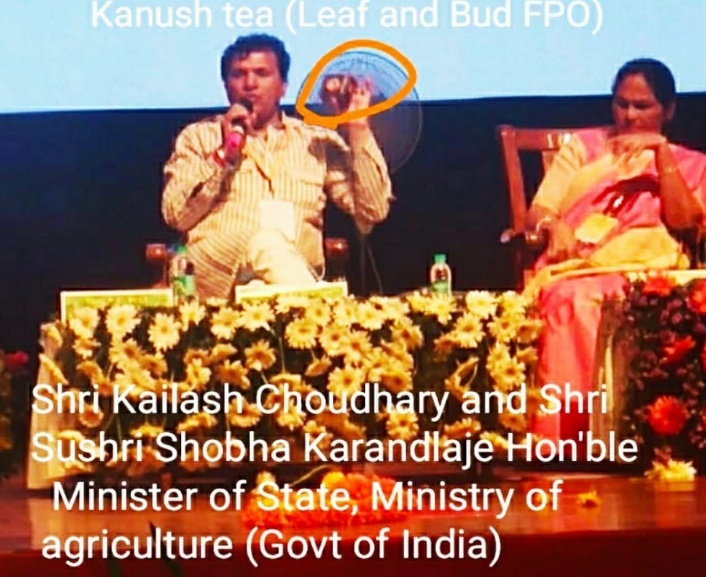 Benefits of the schemeFPC has availed equity grant of 3 Lakh under the “Central Sector Scheme for Formation and Promotion of 10,000 Farmer Producer Organizations (FPOs)” on 1st January 2022. Convergence with other Central and State government schemesFPC has not applied under any scheme till date.  Lessons learnt Product quality knowledge based on consumer need Quality upgradation and value additionGI (Geographical Indications) certification for farmersGuidelines for Tea Plantation , organic Manure usage ,Tea leaves plucking intervals etc..  .Way forwardOur FPC have the I/E code (IMPORT/EXPORT) Registration certificate for future TEA Export.At Future the organization plan to start Mini Tea factories in three blocks for Employment generationWe have seed and fertilizer licence ,So plan to start Seeds & fertilizer units in futureHigh Quality Images with caption 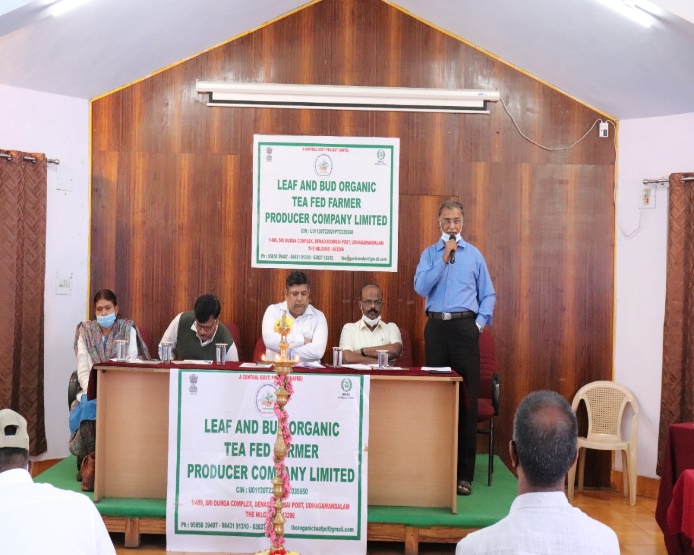 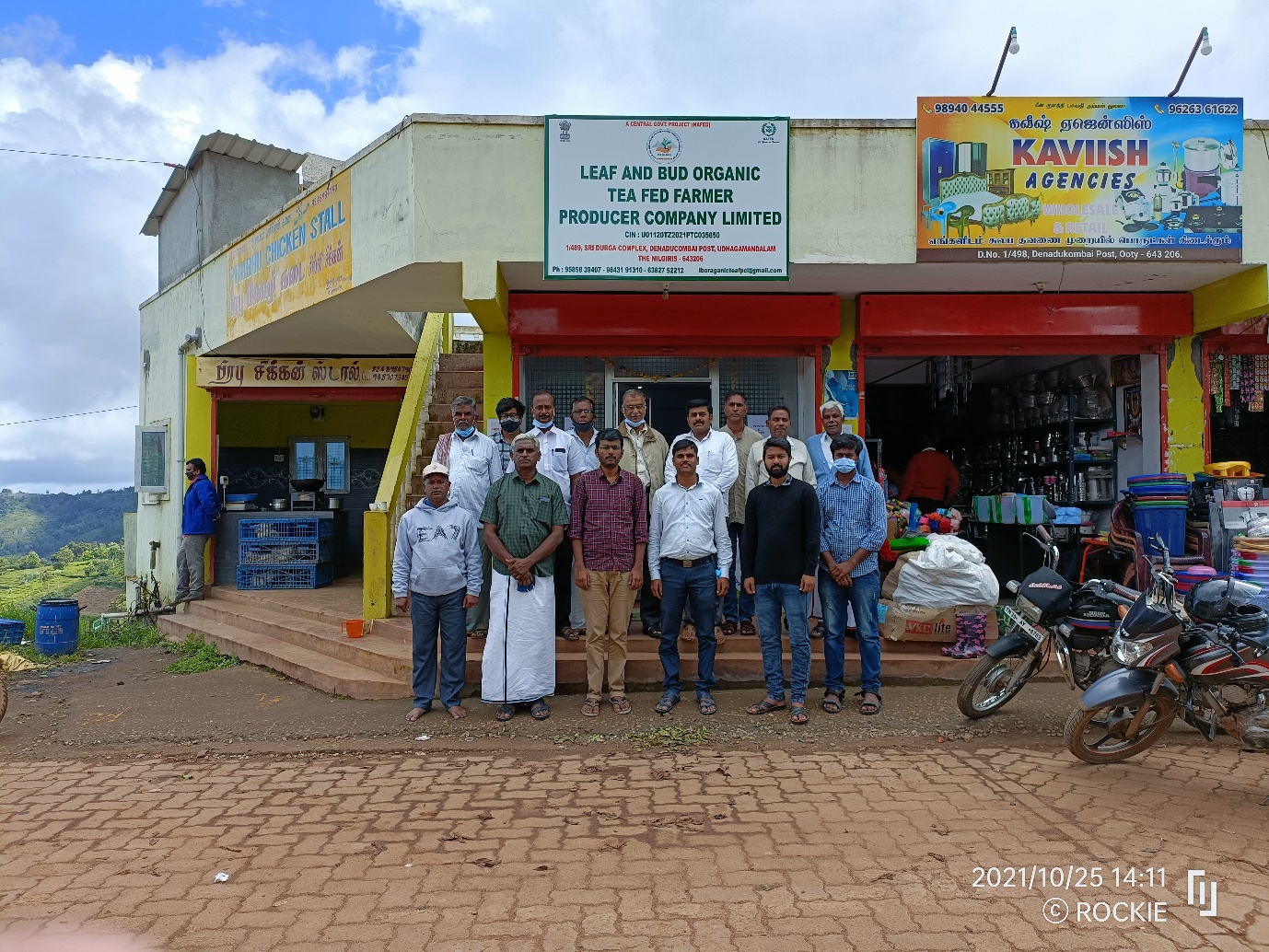 Name and Contact NumberCHAIRMAN            : SHANMUGAM -9585839407CEO                        : VIGNESH KANNA -9123579841CBBO : Year of Registration2021StateTAMILNADUDistrictTHE NILGIRI’SBlockOOTYCBBOERODE PRECISION FARM PRODUCER COMPANYShareholder Farmers (Nos)Shareholder Farmers (Nos)Small Farmers: 	   248               Marginal Farmers: 54Shareholder Farmers (Nos)Women Farmers:  69              Tribal Farmers: 0State CategoryHilly AreaShare Capital (INR- Lakh)6,04,000Business Activities (Summary) 6LAKH TURNOVER (TEA BLENDING & MARKETING)Area of Success*:SUPPLY OF NON-TOXIC QUALITY PREMIUM TEABoard of DirectorsMale: 6                                    Female:1